ПРИЛОЖЕНИЯПриложение П1Таблица П1Перевод единиц измерения давления из внесистемных единиц в единицы системы СИПриложение 3Таблица П3Массовая изобарная (ср, кДж/(кг·К)) и объемная (сv, кДж/(кг·К)) теплоемкости некоторых газовПриложение П4Таблица П4Элементарный состав природных и попутных газовПриложение 6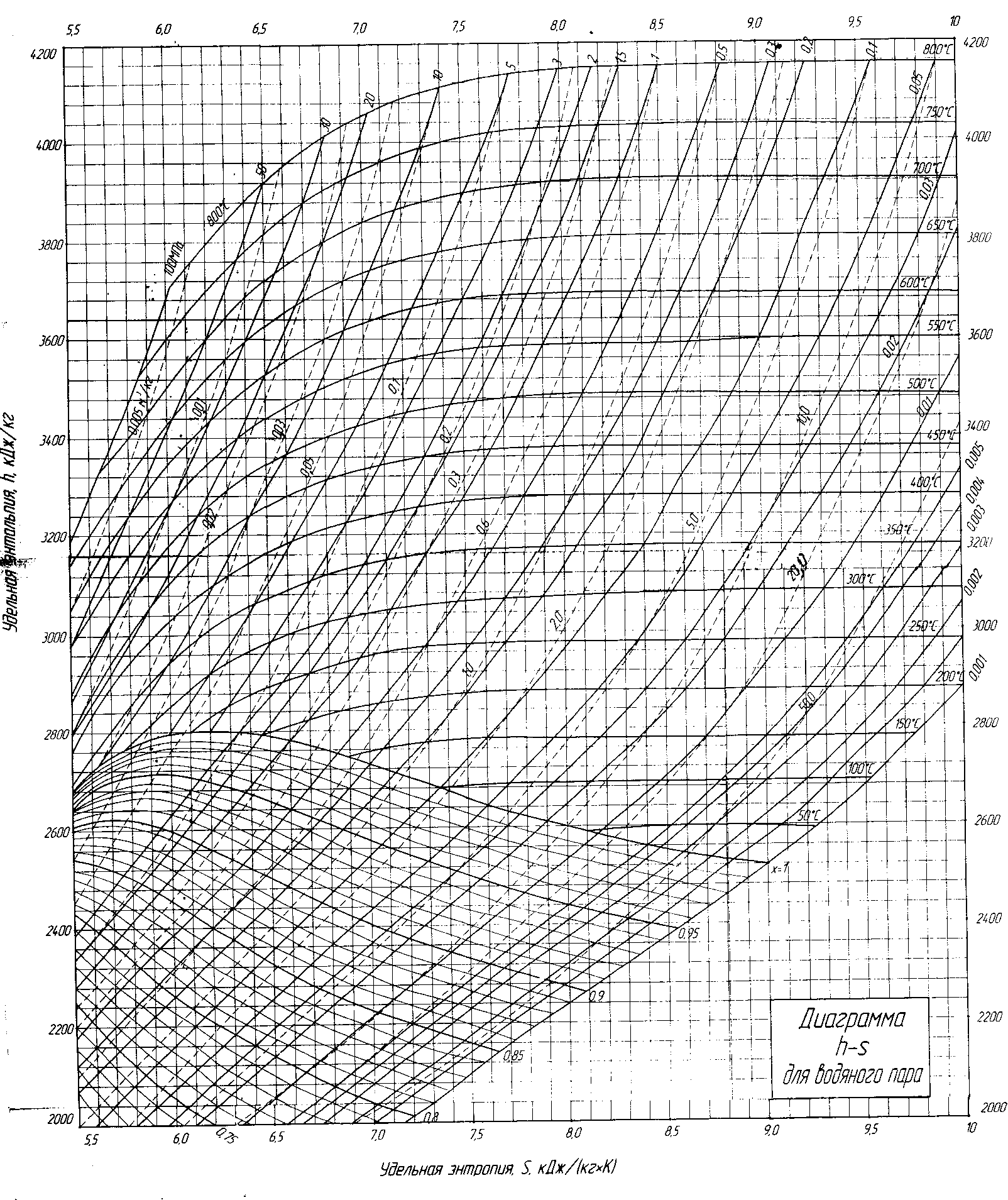 Приложение 7Таблица П7-1Физические свойства воды на линии насыщения Таблица П7-2Физические свойства водяного пара на линии насыщенияПриложение П8Таблица П8Элементарный состав твердых топливУсловные обозначения:  - содержание влаги в рабочей массе топлива, %;  - зольность сухой массы топлива, %;  - содержание серы колчеданной и серы органической в условной горючей массе топлива, %; - содержание углерода, водорода и азота в условной горючей массе топлива, %; - содержание кислорода в условной горючей массе топлива, %.Приложение 9Таблица П9Элементарный состав топочных мазутовУсловные обозначения:  - содержание влаги в рабочей массе топлива, %;  - зольность рабочей массы топлива, %;  - содержание серы в условной горючей массе топлива, %; - содержание углерода, водорода и азота в условной горючей массе топлива, %; - содержание кислорода в условной горючей массе топлива, %.Приложение 10Таблица П10Энтальпия 1 м3 газов и влажного воздуха (кДж/м3) и 1 кг золы (кДж/кг)Примечание. Энтальпия влажного воздуха   приведена при влагосодержании dг=10 г/м3.Наименование единицыОбозначение Система СИТехническая атмосфера1 ат9,8·104 ПаФизическая атмосфера1 атм1,01·105 ПаМиллиметр ртутного столба1 мм.рт.ст133 ПаМиллиметр водного столба1 мм.вод.ст9,81 ПаБар 1 бар105 Паt, ºСвоздухвоздухВодород (Н2)Водород (Н2)Кислород (О2)Кислород (О2)Азот (N2)Азот (N2)Углекислый газ (СО2)Углекислый газ (СО2)t, ºС01.00320.715914.18910.0650.91360.65361.03870.74190.81730.62841001.00980.722614.43610.3120.93280.67281.04210.74440.91560.72682001.02410.736914.49910.3750.96300.70301.05170.75490.99480.80603001.04460.757414.53210.4080.99480.73481.06930.77251.06010.87134001.06800.780814.57810.4541.0237076371.09110.79421.11370.92495001.09190.804714.65810.5341.04800.78801.11580.81891.15850.96976001.11490.827714.77910.6651.06890.80891.13960.84281.19621.00737001.13550.848714.88510.3711.08600.82601.16180.86331.22761.03878001.15470.867515.11810.9941.09990.83991.18240.88551.25441.06559001.17060.883415.32011.1961.11200.85201.19990.90311.27661.087710001.18440.897215.52511.4011.12250.86251.21540.91861.25981.1070t, ºСОксид углерода (СО)Оксид углерода (СО)Водяной пар (Н2О)Водяной пар (Н2О)Сернистый газ (SО2)Сернистый газ (SО2)t, ºС01,03960,74271,85941,39800,6070,4471001,04170,74481,87281,41140,6360,5072001,04630,74941,89371,43230,6620,5323001,05380,75701,91921,45740,6870,5574001,06340,76061,94771,48630,7080,5785001,07480,77751,97781,51600,7240,5956001,08610,78922,00921,54740,7370,6077001,09780,80092,04191,58050,7540,6248001,10910,81222,07541,61400,7620,6329001,12000,82312,10971,64830,7750,64510001,13040,83362,14361,68230,7830,653Природные газыПриродные газыПриродные газыПриродные газыПриродные газыПриродные газыПриродные газыПриродные газыПриродные газыМесторождение Состав газа % объемаСостав газа % объемаСостав газа % объемаСостав газа % объемаСостав газа % объемаСостав газа % объемаСостав газа % объемаСостав газа % объемаМесторождение CH4C2H6C3H8C4H10C5H12 и >CO2H2SN2Северо-Ставропольское98,80,30,20,1-0,2-0,4Ключевское79,86,07,53,82,60,2-0,1Березовское95,11,10,3-0,10,4-3,0Уренгойское97,840,10,030,020,010,3-1,7Самотлорское76,944,877,845,271,950,211,21,72Медвежье98,780,10,02--0,1-1,0Оренбургское84,06,01,61,72,70,5-3,5Шатлыкское95,581,990,350,10,051,15-0,78Ямбургское89,674,391,640,742,360,94-0,26Дашаво-Угерское96,00,20,30,1-0,4-3,0Выктульское81,88,82,81,080,120,3-5,1Тазовское98,60,10,030,060,010,2-1,0Новопортовское88,16,62,20,190,010,4-2,5Саратовское91,92,11,30,40,11,2-3,0Новодмитровское90,02,01,01,74,80,3-0,2Тарасовское54,1613,316,4410,593,560,48-1,47Варьеганское59,3310,2613,5110,74,00,69-1,51Попутные газыПопутные газыПопутные газыПопутные газыПопутные газыПопутные газыПопутные газыПопутные газыПопутные газыМесторождение Состав газа % объемаСостав газа % объемаСостав газа % объемаСостав газа % объемаСостав газа % объемаСостав газа % объемаСостав газа % объемаСостав газа % объемаМесторождение CH4C2H6C3H8C4H10C5H12 и >CO2H2SN2Ромашкинское40,019,518,07,54,90,1-10,0Туймазинское32,014,012,07,55,50,70,827,5Бавлинское38,521,020,08,03,5--9,0Узеньское50,220,016,87,73,0--2,3Шкаповское41,215,015,86,94,00,1-17,0Пермское38,722,610,72,70,7-0,823,8Соколово-Горское53,09,011,210,05,81,0-10,0Мухановское57,515,011,08,04,01,5-3,0Майкопское66,710,93,06,76,36,4--Сызранское76,25,12,00,70,70,10,114,3Ишимбаевское48,518,617,46,52,80,3-0,4Жирновское81,66,53,01,91,40,40,11,5Покровское31,015,018,010,94,01,00,120,0Пилюгинское60,314,012,06,03,00,3-6,5t0Cрбаркг/м3hкДж    кгCpкДжкгК,    Втм Ка108м2/с106Пасv106м2/с104К-1104Н/мPr1020304050607080901001101201301401501601701801902000,01230,02340,04240,07370,1230,1990,3120,4740,7011,0131,4331,9852,7013,6144,7606,1807,92010,0312,5515,55999,7998,3995,8992,3988,0983,2977,7971,6965,2958,1950,7942,7934,6925,8916,8907,3897,3886,9876,0864,741,9983,86125,66167,45209,26251,09292,97334,92376,94419,06461,3503,7546,3589,1632,2675,5719,1763,1807,5852,44,1934,1824,1794,1794,1814,1854,1904,1974,2054,2164,2294,2454,2634,2854,3104,3394,3714,4084,4494,4970,5860,6020,6170,6300,6430,6530,6620,6690,6750,6800,6830,6850,6870,6870,6860,6840,6810,6760,6710,6641414,414,815,215,615,916,216,416,616,817,017,117,217,317,417,417,417,317,217,11299,21001,5797,0651,3544,0463,0400,5351,0311,3279,0252,2230,0211,0195,0181,0169,0158,5149,3141,2133,81,3001,0030,8000,6560,5510,4710,4100,3610,3220,2910,2650,2440,2260,2110,1970,1860,1770,1680,1610,1550,701,823,213,874,495,115,706,326,957,528,088,649,199,7210,310,711,311,912,613,37447297126956786616446276095905705505295084874664444224003789,36,965,404,323,542,972,542,201,941,731,561,431,311,221,141,071,020,970,940,91t, 0Cрбаркг/м3hкДж   кгrкДж кгсркДж кгК102ВтмКа106м2/с106Пасv106м2/сPr1020304050607080901001101201301401501601701801902000,01230,02340,04240,07370,1230,1990,3120,4740,7011,0131,4331,9852,7013,6144,7606,1807,92010,0312,5515,550,009340,01730,03040,05120,08300,1300,1980,2930,4230,5980,8261,1211,4961,9662,5473,2594,1225,1606,3987,8652519,42537,72555,92574,02591,82609,52626,82643,82660,32676,32691,82706,62720,72734,02746,32757,72768,02777,12784,92791,42477,42453,82430,22406,52382,52358,42333,82643,82660,32257,22230,52202,92174,42144,92114,12082,22048,92014,01977,41939,01,8681,8741,8831,8941,9071,9241,9441,9691,9992,0342,0752,1242,1802,2452,3202,4062,5042,6152,7412,8831,821,881,942,012,092,162,232,312,392,482,582,672,782,883,003,133,263,413,573,751043579,9338,9207,3132,086,3657,9440,0428,2620,3915,0511,218,5246,5255,0773,9923,1582,5272,0361,6548,458,859,269,6610,010,510,911,311,712,112,412,813,213,513,914,214,614,915,315,6904,7511,6304,6188,7120,580,7755,0538,5727,6620,2315,0111,428,826,875,464,363,542,892,391,980,870,880,900,910,920,940,950,960,980,991,001,021,041,051,081,091,121,141,171,20Энергетические углиЭнергетические углиЭнергетические углиЭнергетические углиЭнергетические углиЭнергетические углиЭнергетические углиЭнергетические углиЭнергетические углиЭнергетические углиМесторождение, бассейн Марка Wp, %Ac, %Sкг, %Sорг, %Cг, %Hг, %Nг, %Oг, %ДонбассГ10,028,03,21,779,05,51,59,1Кузбасс Д12,015,00,50,578,35,62,513,1Кузбасс К6,015,00,40,488,64,82,14,1Кузбасс СС6,015,00,70,790,84,32,12,1Экибастуз СС7,035,00,60,680,35,21,511,8Ленгерское Б329,020,02,20,975,54,30,616,5Гусиноозерское Б323,022,01,21,275,55,21,117,0Ирша-БородинскоеБ233,010,00,30,371,55,01,022,0Назаровское Б239,012,00,80,870,04,80,823,6Березовское Б233,07,00,30,371,04,90,723,1МинусинскийД14,020,00,70,777,05,12,015,2Кизеловский Г6,033,05,93,076,85,71,37,3Подмосковный Б232,039,04,42,566,05,21,120,8Артемовское Б324,032,00,60,669,15,61,423,3Сахалинское Б320,022,00,50,573,05,71,619,2Челябинский Б318,537,02,42,468,05,11,922,6Ангренское Б234,522,02,52,576,53,80,416,8Волынское Г10,023,03,11,379,05,21,59,9Горючие сланцыГорючие сланцыГорючие сланцыГорючие сланцыГорючие сланцыГорючие сланцыГорючие сланцыГорючие сланцыГорючие сланцыГорючие сланцыЛенинградсланец -11,054,24,11,373,99,50,610,6Эстонсланец -12,050,53,81,474,09,50,311,0Марка Сг, %Нг, %Ог+Nг, %Sг, %Ар, %Wp, %М40мс84,6511,70,60,50,23,0М100мс84,6511,71,00,50,23,0М40с83,811,20,82,00,254,0М100с83,811,21,02,00,254,0М40вс83,010,40,83,50,35,0М100вс83,010,41,03,50,35,0θ, ºС10016913013215113280,8200357260267304266169,1300559392407463403263,7400772527552626542360,0500996664699794684458,56001222804850967830560,6700146194610051147979662,980017041093116013351130767,690019511243131915241281874,0100022021394147817251436984,01100245715451637192615951096,01200271716951800213117541206,0130029761850196323441913140032402009212725582076150035042164229427792239160037672323246130012403170040352482262932272566180043032642279634582729190045712805296836882897200048432964313939263064210051153127330741613232220053873290348343993399